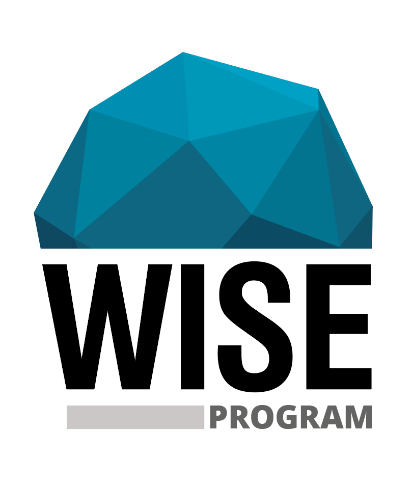 Nom du projet 	: ……………………………………………………Acronyme du projet	 : ……………………………………………………Nature du projet		Allocation doctorale	Allocation postdoctorale	Allocation ingénieur de recherche Porteur du projet	: ………………………………………………….Laboratoire	: ……………………………………………………Etablissement portant la demande	: …………………………………..………………Laboratoire(s) associé(s)	: ……………………………………..……………	: ………………………………………..…………	: …………………………………………..………Reçu le : …………………………A retourner avant le : 3 mars 2019, 23h00Thématique du projet Thématique dans laquelle (lesquelles) le projet s’inscrit :	Objets connectés pour les marchés professionnels ;	Smart sensors (capteurs intelligents) ;	Smart power (énergie pour l’électronique et électronique pour l’énergie) ;	Matériaux pour les intégrations hétérogènes.	Sûreté de fonctionnementMots clés (4-5) en français et en anglaisDéfinition du sujet et de son contexte, description du programme scientifique, identification des verrous technologiques à lever et du calendrier envisagéDate de début du projet 	: …………………………………………………3 pages maximum	Résultats attendus / indicateurs de réussite du projet / Action de valorisation économique envisagées (hors académique)1 page maximum 	Adéquation du projet avec la stratégie de développement de WISE15 lignes maximum	Financement Financement sollicité		Allocation doctorale ;	Allocation postdoctorale ;	Allocation ingénieur de recherche ;	Frais d’environnement / fonctionnement (montant sollicité + description).Si un cofinancement est sollicité :Nom du cofinanceur : ……………………………………………………………………………Montant du cofinancement sollicité : ……………………………………………………..……	Cofinancement accordé ;	Demande en cours ; date envisagée de réponse du cofinanceur : ……….…………….……Liste complète des collaborations des porteurs en cours ou passées (3 dernières années).Résumé « grand public » du projet en français et en anglais diffusable en cas de financement Résumé en français 15 lignes maximum	Résumé en Anglais 15 lignes maximum	Avis et visa des responsables de laboratoire et d’établissementPorteur du projet (Date, signature)Avis et classement éventuel du projet par le directeur du laboratoire Classement du projet : …. / ….Avis de l’établissement